РЕСПУБЛИКА ДАГЕСТАНСОБРАНИЕ ДЕПУТАТОВ МУНИЦИПАЛЬНОГО РАЙОНА«ДЕРБЕНТСКИЙ РАЙОН» «05» апреля 2021г.                                                                                                                 №39/7РЕШЕНИЕО внесении изменений в решение Собрания депутатов муниципального района «Дербентский район» от 28 декабря 2016 года №4/8В целях привидения в соответствие с Законом Республики Дагестан от 08.12.2006 г № 73 "Об административных комиссиях в Республике Дагестан"Регламента работы административной комиссии муниципального района и Порядка создания административной комиссии муниципального района «Дербентский район», утвержденные Решением Собрания депутатов муниципального района «Дербентский район» от 28 декабря 2016 года №4/8, Собрание депутатов муниципального района «Дербентский район»,РЕШИЛО:В Порядок создания административной комиссии муниципального района (Приложение №1), утвержденный Решением Собрания депутатов муниципального района «Дербентский район» от 28 декабря 2016 года №4/8 (далее Порядок) внести следующие изменения:Пункт 1 Порядка изложить в следующий редакции:«1. Административная комиссия муниципального района создается на основании решения Собрания депутатов муниципального района «Дербентский район».»;Пункт 12 Порядка изложить в следующей редакции:«12. Персональный состав административной комиссии утверждается Главой муниципального района«Дербентский район». Заместитель председателя и секретарь административной комиссии осуществляют свои полномочия на постоянной основе, назначаются и освобождаютсяот занимаемой должности распоряжением Главы муниципального района «Дербентский район». Другие члены административной комиссии работают на общественных началах.Пункт 13 порядка изложить в следующей редакции:«13. Решение Собрания депутатов муниципального района «Дербентский район» о создании административнойкомиссии подлежит размещению на официальном сайте администрации муницпального района «Дербентский район.»;Пункт 14 Порядка изложить в следующей редакции:«15.Полномочия члена административной комиссии прекращаются досрочно на основании распоряжения Главы муниципального района «Дербентский район» в случаях:- наличия вступившего в законную силу обвинительного приговора суда в отношении лица, являющегося членом административной комиссии;- признания лица, являющего членом административной комиссии, решением суда, вступившим в законную силу, недееспособным, ограниченно дееспособным, безвестно отсутствующим или умершим; - систематического невыполнения обязанностей члена административной комиссии, выражающегося в систематическом (три раза подряд) уклонении без уважительных причин от работы в заседаниях комиссии;- получения членом административной комиссии заболевания, которое согласно медицинскому заключению препятствует исполнению им своих полномочий;- смерти члена административной комиссии;- совершения членом административной комиссии, деяния, порочащего честь члена административной комиссии.»;Пункт 16 Порядка изложить в следующей редакции:«16. Не позднее чем в месячный срок со дня принятия решения о досрочном прекращении полномочий члена административной комиссии должен быть назначен новый член административной комиссии. Новый член административной комиссии исполняет свои обязанности до окончания срока, на который создана административная комиссия»В Регламент работы административной комиссии муниципального района (Приложение №2), утвержденный Решением Собрания депутатов муниципального района «Дербентский район» от 28 декабря 2016 года №4/8(далее Регламент) внести следующие изменения:Преамбулу Регламента изложить в следующей редакции:«Настоящий Регламент в соответствии с Кодексом Республики Дагестан об административных правонарушениях, Законом Республики Дагестан от 08. 12. 2006 г. №73 «Об административных комиссиях в Республике Дагестан», определят порядок деятельности административной комиссии муниципального района «Дербентский район» (далее – административная комиссия).»;Пункт 2.2. Регламента изложить в следующей редакции:«2. Административная комиссия создается Решением Собрания депутатов муниципального района «Дербентский район».»;Опубликовать настоящее Решение в газете «Дербентские известия» и разместить на официальном сайте администрации муниципального района «Дербентский район».Настоящее Решение вступает в силу со дня его официального опубликования и распространяете на правоотношения возникшие с 1 апреля 2021 года Главы муниципального района «Дербентский район»                                                              М.Г. РагимовПредседатель Собраниядепутатов МР «Дербентский район»                                       М.А. Семедов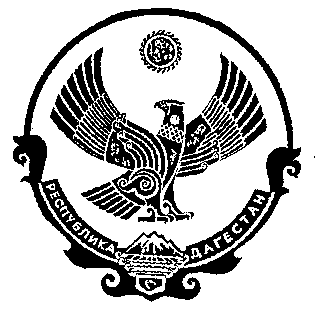 